Δελτίο Τύπου για την απώλεια του Παναγιώτη ΓράββαλουΈνας σπουδαίος άνθρωπος και σημαντικός εκπρόσωπος της Γενιάς του ΄60 στα εικαστικά πράγματα της Ελλάδας και ιδιαίτερα στην χαρακτική τέχνη, έφυγε από κοντά μας την Τετάρτη 24 Δεκεμβρίου και κηδεύεται σήμερα. Ο Παναγιώτης Γράββαλος, γέννημα θρέμμα της Λαμίας, γεννήθηκε  το 1933. Σπούδασε στην Ανωτάτη Σχολή Καλών Τεχνών της Αθήνας με δασκάλους τους Γιάννη Μόραλη και Σπύρο Παπαλουκά.Πραγματοποίησε πολλές ατομικές εκθέσεις με ζωγραφική, χαρακτική, γραμματόσημα και έντυπα που φιλοτέχνησε, ενώ συμμετείχε σε πολλές ομαδικές διοργανώσεις στην Ελλάδα και το εξωτερικό. Απέσπασε διεθνή βραβεία για πολλά γραμματόσημά του και το βραβείο χαρακτικής στη Β΄ Πανελλαδική Έκθεση Νέων.  Μετά από μια μεγάλη πορεία στον χώρο της τέχνης το 2003, έγινε Πρόεδρος της Καλλιτεχνικής Επιτροπής της Δημοτικής Πινακοθήκης της Λαμίας «Αλέκος Κοντόπουλος» και συνέβαλε στην εγκατάσταση της Μόνιμης Συλλογής έργων του Αλέκου Κοντόπουλου στην κύρια αίθουσα της Δημοτικής Πινακοθήκης. Την ίδια χρονιά, δώρισε στη Δημοτική Πινακοθήκη Λαμίας μία μεγάλη ενότητα από αξιόλογα χαρακτικά έργα του, από διάφορες σειρές, όπως: πόλεις της Ελλάδας, μύθοι του Αισώπου, ποιητές, αγριολούλουδα κ. ά. 	Μέχρι τις 20 Ιανουαρίου 2015, εκτίθενται τρία χαρακτικά του έργα, στην Έκθεση Χαρακτικών που παρουσιάζεται στη Δημοτική Πινακοθήκη Λαμίας  «Αλέκος Κοντόπουλος».Ο Δήμος Λαμιέων τιμά την καλλιτεχνική πορεία και την μεγάλη προσφορά του μεγάλου Δάσκαλου Παναγιώτη Γράββαλου στα πολιτιστικά δρώμενα του Δήμου αλλά και της χώρας, ενώ εκφράζει στην οικογένειά του την οδύνη και τα ειλικρινά συλλυπητήρια.			Από το Γραφείο Τύπου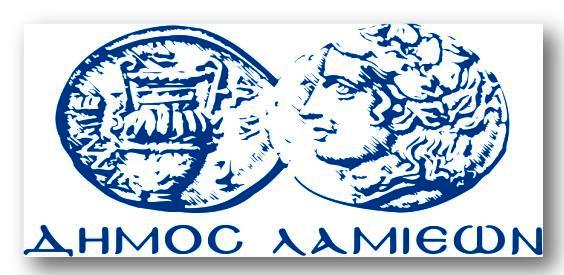 ΠΡΟΣ: ΜΜΕΔΗΜΟΣ ΛΑΜΙΕΩΝΓραφείου Τύπου& ΕπικοινωνίαςΛαμία, 29/12/2014